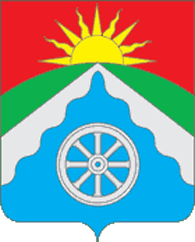 РОССИЙСКАЯ ФЕДЕРАЦИЯОРЛОВСКАЯ ОБЛАСТЬАДМИНИСТРАЦИЯ ВЕРХОВСКОГО РАЙОНАПОСТАНОВЛЕНИЕ15 сентября 2020 г.                                                                                 №467 п. ВерховьеОб утверждении Плана мероприятий («дорожной карты») «Совершенствование работы по обеспечению готовности участников оборота товаров к системе маркировки средствами идентификации на территории Верховского района»В соответствии с  постановлением Правительства Российской Федерации от 17 июня 2015 года № 599 «О системе маркировки товаров средствами идентификации и прослеживаемости движения товаров» (с изменениями и дополнениями)» и в целях совершенствования работы по обеспечению готовности участников оборота товаров к системе маркировки средствами идентификации на территории Верховского района  п о с т а н о в л я ю:1. Утвердить План мероприятий («дорожную карту») «Совершенствование работы по обеспечению готовности участников оборота товаров в системе маркировки на территории Верховского района» согласно приложению к настоящему постановлению.2. Назначить ответственным лицом по осуществлению контроля за ситуацией по обязательной маркировке товаров средствами идентификации хозяйствующих субъектов, осуществляющих торговлю в муниципальном образовании, главного специалиста по экономике, предпринимательству, торговле и ЖКХ администрации Верховского района Ответчикову Ирину Владимировну.         3. Обнародовать и разместить настоящее постановление на официальном Интернет-сайте района (adminverhov.ru.).        4.  Постановление вступает в силу со дня его обнародования.5. Контроль за исполнением настоящего постановления оставляю за собой.Глава администрации                                                                       В.А. ГладскихПриложение к постановлению администрации                                                                                                                Верховского районаот  15.09.2020 г. №467План мероприятий («дорожную карту») «Совершенствование работы по обеспечению готовности участников оборота товаров в системе маркировки на территории Верховского района»МероприятиеСрок исполнения1. Мониторинг хозяйствующих субъектов, осуществляющих торговлю товарами, подлежащими обязательной маркировки средствами идентификации, на предмет подключения к системе «Честный знак».Постоянно2.        Информирование и мониторинг хозяйствующих субъектов, осуществляющих торговлю товарами, подлежащими обязательной маркировки средствами идентификации, о правилах маркировки духов и туалетной воды средствами идентификации, а также об этапности вступления в силу требований об обязательной маркировке духов и туалетной воды средствами идентификации.1 октября 2020 г.3.       Информирование и мониторинг хозяйствующих субъектов, осуществляющих торговлю товарами, подлежащими обязательной маркировки средствами идентификации, о правилах маркировки фотокамер, фотовспышек и ламп-вспышек средствами идентификации, а также об этапности вступления в силу требований об обязательной маркировке фотокамер, фотовспышек и ламп-вспышек средствами идентификации.1 октября 2020 г.4.         Информирование и мониторинг хозяйствующих субъектов, осуществляющих торговлю товарами, подлежащими обязательной маркировки средствами идентификации, о правилах маркировки шин средствами идентификации, а также об этапности вступления в силу требований об обязательной маркировке шин средствами идентификации.1 ноября 2020 г.5.       Информирование и мониторинг хозяйствующих субъектов, осуществляющих торговлю товарами, подлежащими обязательной маркировки средствами идентификации, о правилах маркировки товаров легкой промышленности средствами идентификации, а также об этапности вступления в силу требований об обязательной маркировке товаров легкой промышленности средствами идентификации.1 января 2021 г.